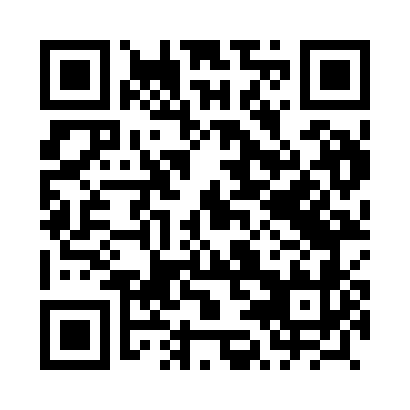 Prayer times for Kocin Nowy, PolandWed 1 May 2024 - Fri 31 May 2024High Latitude Method: Angle Based RulePrayer Calculation Method: Muslim World LeagueAsar Calculation Method: HanafiPrayer times provided by https://www.salahtimes.comDateDayFajrSunriseDhuhrAsrMaghribIsha1Wed2:515:1612:415:478:0610:212Thu2:475:1512:415:488:0710:243Fri2:445:1312:405:498:0910:274Sat2:405:1112:405:508:1010:305Sun2:375:0912:405:518:1210:336Mon2:335:0812:405:528:1410:367Tue2:305:0612:405:538:1510:398Wed2:265:0412:405:548:1710:429Thu2:255:0312:405:558:1810:4610Fri2:255:0112:405:568:2010:4711Sat2:244:5912:405:578:2110:4812Sun2:234:5812:405:588:2310:4913Mon2:234:5612:405:588:2410:4914Tue2:224:5512:405:598:2610:5015Wed2:224:5312:406:008:2710:5116Thu2:214:5212:406:018:2910:5117Fri2:204:5112:406:028:3010:5218Sat2:204:4912:406:038:3110:5319Sun2:194:4812:406:048:3310:5320Mon2:194:4712:406:048:3410:5421Tue2:194:4512:406:058:3610:5422Wed2:184:4412:406:068:3710:5523Thu2:184:4312:406:078:3810:5624Fri2:174:4212:406:078:4010:5625Sat2:174:4112:416:088:4110:5726Sun2:174:4012:416:098:4210:5727Mon2:164:3912:416:108:4310:5828Tue2:164:3812:416:108:4410:5929Wed2:164:3712:416:118:4610:5930Thu2:154:3612:416:128:4711:0031Fri2:154:3512:416:128:4811:00